ПРОЕКТ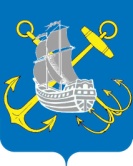 МЕСТНАЯ АДМИНИСТРАЦИЯ ВНУТРИГОРОДСКОГО МУНИЦИПАЛЬНОГО ОБРАЗОВАНИЯ САНКТ-ПЕТЕРБУРГАМУНИЦИПАЛЬНЫЙ ОКРУГ МОРСКОЙПОСТАНОВЛЕНИЕ №       		        	                                                                               Санкт-Петербург__________2021 г.Об утверждении Положения о представлении гражданами, претендующими на замещение должностей муниципальнойслужбы и руководителей муниципальных учреждений внутригородского муниципального образования Санкт-Петербурга муниципальный округ Морской, муниципальными служащими и руководителями муниципальных учреждений внутригородского муниципального образования Санкт-Петербурга муниципальный округ Морской сведений о своих доходах, расходах, об имуществе и обязательствах имущественного характера; сведений о доходах, расходах, об имуществе и обязательствах имущественного характера своих супруга (супруги) и несовершеннолетних детей, а также сведений об адресах сайтов и (или) страниц сайтов в информационно-телекоммуникационной сети «Интернет», на которых гражданин, претендующий на замещение должности муниципальной службы и руководителей муниципальных учреждений, муниципальный служащий размещали общедоступную информацию и данные, позволяющие их идентифицироватьВ соответствии с Федеральным законом от 02.03.2007 года № 25-ФЗ «О муниципальной службе в Российской Федерации», Федеральным законом от 25.12.2008 года № 273-ФЗ «О противодействии коррупции», Федеральным законом от 03.12.2012 года № 230-ФЗ «О контроле за соответствием расходов лиц, замещающих государственные должности, и иных лиц их доходам», Указом Президента Российской Федерации от 18.05.2009 года № 559 «О предоставлении гражданами, претендующими на замещение должностей Федеральной государственной службы, и федеральными служащими сведений о доходах, об имуществе и обязательствах имущественного характера», Указом Президента Российской Федерации от 23.06.2014 № 460 «Об утверждении формы справки о доходах, расходах, об имуществе и обязательствах имущественного характера и внесении изменений в некоторые акты Президента Российской Федерации»ПОСТАНОВЛЯЮ:Утвердить Положение о представлении гражданами,  претендующими на замещение должностей муниципальной службы и руководителей муниципальных учреждений  внутригородского муниципального образования Санкт-Петербурга муниципальный округ Морской, муниципальными служащими и руководителями муниципальных учреждений внутригородского муниципального образования Санкт-Петербурга муниципальный округ Морской сведений о своих доходах, расходах, об имуществе и обязательствах имущественного характера; сведений о доходах, расходах, об имуществе и обязательствах имущественного характера своих супруга (супруги) и несовершеннолетних детей, а также сведений об адресах сайтов и (или) страниц сайтов в информационно-телекоммуникационной сети «Интернет», на которых гражданин, претендующий на замещение должности муниципальной службы и руководителей муниципальных учреждений, муниципальный служащий размещали общедоступную информацию и данные, позволяющие их идентифицировать.Должностному лицу, ответственному за кадровое делопроизводство в местной администрации внутригородского муниципального образования Санкт-Петербурга муниципальный округ Морской ознакомить с настоящим постановлением муниципальных служащих и руководителей муниципальных учреждений под роспись.Обнародовать настоящее постановление путем размещения на официальном сайте внутригородского муниципального образования Санкт-Петербурга муниципальный округ Морской в информационно-телекоммуникационной сети «Интернет».4.	Контроль за исполнением настоящего постановления оставляю за собой.5. 	Постановление вступает в силу со дня его обнародования.И.о. главы местной администрации                                                     С.В.ЛяпакинаУтвержденоПостановлением местной администрации внутригородского муниципального образования Санкт-Петербурга муниципальный округ Морской№ _____ от _________ 2021 г.Положениео представлении гражданами,  претендующими на замещение должностей муниципальной службы и руководителей муниципальных учреждений  внутригородского муниципального образования Санкт-Петербурга муниципальный округ Морской, муниципальными служащими и руководителями муниципальных учреждений внутригородского муниципального образования Санкт-Петербурга муниципальный округ Морской сведений о своих доходах, расходах, об имуществе и обязательствах имущественного характера; сведений о доходах, расходах, об имуществе и обязательствах имущественного характера своих супруга (супруги) и несовершеннолетних детей, а также сведений об адресах сайтов и (или) страниц сайтов в информационно-телекоммуникационной сети «Интернет», на которых гражданин, претендующий на замещение должности муниципальной службы и руководителей муниципальных учреждений, муниципальный служащий размещали общедоступную информацию и данные, позволяющие их идентифицировать (далее - Положение)Настоящим Положением определяется порядок представления сведений о своих доходах, расходах, об имуществе и обязательствах имущественного характера; сведений о доходах, расходах, об имуществе и обязательствах имущественного характера своих супруга (супруги) и несовершеннолетних детей, а также сведений об адресах сайтов и (или) страниц сайтов в информационно-телекоммуникационной сети «Интернет», на которых гражданин, претендующий на замещение должности муниципальной службы и руководителей муниципальных учреждений, муниципальный служащий размещали общедоступную информацию и данные, позволяющие их идентифицировать (далее - сведения о доходах, расходах, об имуществе, обязательствах имущественного характера и об адресах сайтов в информационно-телекоммуникационной сети «Интернет»), представляемых:1) гражданами, претендующими на замещение должностей муниципальной службы в местной администрации внутригородского муниципального образования Санкт-Петербурга муниципальный округ Морской, включенных в перечень должностей муниципальной службы  и  гражданами, претендующими на замещение должности руководителя муниципального учреждения внутригородского муниципального образования Санкт-Петербурга муниципальный округ Морской (далее – граждане);2) лицами, замещающими должности муниципальной службы в местной администрации внутригородского муниципального образования Санкт-Петербурга муниципальный округ Морской, включенные в перечень должностей муниципальной службы, замещение которых влечет за собой представление сведений о своих доходах, расходах, об имуществе и обязательствах имущественного характера, а также сведений о доходах, расходах, об имуществе и обязательствах имущественного характера своих супруг (супругов) и несовершеннолетних детей, утвержденный постановлением местной администрации внутригородского муниципального образования Санкт-Петербурга муниципальный округ Морской № 17 от 10.03.2015 (далее - муниципальные служащие).2. 	Обязанность представлять сведения о доходах, расходах, об имуществе, обязательствах имущественного характера и об адресах сайтов в информационно-телекоммуникационной сети «Интернет» в соответствии с законодательством возлагается на лиц, указанных в подпункте 1 пункта 1 настоящего Положения, при поступлении на работу; и на лиц, указанных в подпункте 2 пункта 1 настоящего Положения руководителей муниципальных учреждений – ежегодно.3. Сведения о доходах, расходах, об имуществе и обязательствах имущественного характера представляются по форме справки о доходах, расходах, об имуществе и обязательствах имущественного характера, утвержденной Указом Президента РФ от 23.06.2014года №460, заполняемой с использованием специального программного обеспечения «Справки БК», размещенного на официальном сайте федеральной государственной информационной системы в области государственной службы в информационно-телекоммуникационной сети «Интернет» (https://gossluzhba.gov.ru).4. 	Сведения об адресах сайтов и (или) страниц сайтов в информационно-телекоммуникационной сети «Интернет», на которых лица, указанные в пункте 1 настоящего Положения размещали общедоступную информацию, а также данные, позволяющие их идентифицировать, представляются по форме, установленной Правительством Российской Федерации.5. Сведения о доходах, расходах, об имуществе, обязательствах имущественного характера и об адресах сайтов в информационно-телекоммуникационной сети «Интернет» представляются должностному лицу, ответственному за кадровое делопроизводство во внутригородском муниципальном образовании Санкт-Петербурга муниципальный округ Морской (далее – ответственное должностное лицо), на бумажном носителе, а также файл с электронным образом сведений о доходах, расходах, об имуществе и обязательствах имущественного характера, созданный с использованием специального программного обеспечения «Справки БК» в формате .XSB.6. Граждане, указанные в подпункте 1 пункта 1 настоящего Положения, представляют:1) сведения о своих доходах, полученных от всех источников (включая доходы по прежнему месту работы или месту замещения выборной должности, пенсии, пособия, иные выплаты) за календарный год, предшествующий году подачи документов для замещения должности муниципальной службы, а также сведения об имуществе, принадлежащем ему на праве собственности, и о своих обязательствах имущественного характера по состоянию на первое число месяца, предшествующего месяцу подачи документов для замещения должности муниципальной службы (на отчетную дату);2) сведения о доходах, об имуществе и обязательствах имущественного характера супруги (супруга) и несовершеннолетних детей полученных от всех источников (включая доходы по прежнему месту работы или месту замещения выборной должности, пенсии, пособия, иные выплаты) за календарный год, предшествующий году подачи документов для замещения должности муниципальной службы, а также сведения об имуществе, принадлежащем им на праве собственности, и об их обязательствах имущественного характера по состоянию на первое число месяца, предшествующего месяцу подачи документов для замещения должности муниципальной службы (на отчетную дату);3) сведения об адресах сайтов и (или) страниц сайтов в информационно-телекоммуникационной сети «Интернет», на которых граждане размещали общедоступную информацию, а также данные, позволяющие их идентифицировать, при поступлении на службу за три календарных года, предшествующих году поступления на муниципальную службу.7. В случае если гражданин обнаружил, что в представленных им сведениях о доходах, расходах, об имуществе, обязательствах имущественного характера и об адресах сайтов в информационно-телекоммуникационной сети «Интернет» не отражены или не полностью отражены какие-либо сведения либо имеются ошибки, он вправе представить уточненные сведения в течение одного месяца со дня представления сведений в соответствии с пунктом 6 настоящего Положения.8. Муниципальный служащий, замещающий должность муниципальной службы, включенную в соответствующий Перечень, представляет ежегодно, не позднее 30 апреля года, следующего за отчетным:1) сведения о своих доходах, полученных за отчетный период (с 01 января по 31 декабря) от всех источников (включая денежное содержание, пенсии, пособия, иные выплаты), а также сведения об имуществе, принадлежащем ему на праве собственности, и об обязательствах имущественного характера по состоянию на конец отчетного периода;2) сведения о доходах своих супруги (супруга) и несовершеннолетних детей, полученных за отчетный период (с 01 января по 31 декабря) от всех источников (включая заработную плату, пенсии, пособия, иные выплаты), а также сведения об имуществе, принадлежащем им на праве собственности, и об их обязательствах имущественного характера по состоянию на конец отчетного периода;3) сведения о своих расходах, а также о расходах своих супруги (супруга) и несовершеннолетних детей в случаях, установленных Федеральным законом от 03.12.2012 года № 230-ФЗ «О контроле за соответствием расходов лиц, замещающих государственные должности, и иных лиц их доходам»;4) сведения об адресах сайтов и (или) страниц сайтов в информационно-телекоммуникационной сети «Интернет», на которых муниципальный служащий размещал общедоступную информацию, а также данные, позволяющие его идентифицировать, за исключением случаев размещения общедоступной информации в рамках исполнения должностных обязанностей муниципального служащего.9.  В случае если муниципальный служащий обнаружил, что в представленных им сведениях о доходах, расходах, об имуществе, обязательствах имущественного характера и об адресах сайтов в информационно-телекоммуникационной сети «Интернет» не отражены или не полностью отражены какие-либо сведения либо имеются ошибки, он вправе представить уточненные сведения в течение одного месяца после окончания срока, указанного в абзаце первом пункта 8 настоящего Положения.10. Сведения о доходах, об имуществе и обязательствах имущественного характера, представляемые в соответствии с настоящим Положением, являются сведениями конфиденциального характера, если законодательством Российской Федерации они не отнесены к сведениям, составляющим государственную тайну.11. 	Ответственное должностное лицо, в должностные обязанности которого входит работа со сведениями о доходах, расходах, об имуществе, обязательствах имущественного характера и об адресах сайтов в информационно-телекоммуникационной сети «Интернет», представляемых в соответствии с настоящим Положением, виновное в их разглашении или использовании в целях, не предусмотренных законодательством Российской Федерации, несёт ответственность в соответствии с законодательством Российской Федерации.12. Сведения о доходах, расходах, об имуществе и обязательствах имущественного характера муниципального служащего, его супруги (супруга) и несовершеннолетних детей размещаются в информационно-телекоммуникационной сети «Интернет» на официальном сайте внутригородского муниципального образования Санкт-Петербурга муниципальный округ Морской в порядке, установленном нормативным правовым актом местной администрации внутригородского муниципального образования Санкт-Петербурга муниципальный округ Морской. 13. 	По решению представителя нанимателя ответственное должностное лицо осуществляет обработку общедоступной информации, размещенной лицами, указанными в пункте 1 настоящего Положения, в информационно-телекоммуникационной сети «Интернет», а также проверку достоверности и полноты сведений о доходах, расходах, об имуществе и обязательствах имущественного характера указанных лиц. Проверка достоверности и полноты сведений о доходах, об имуществе и обязательствах имущественного характера, представленных лицами, указанными в подпунктах пункте 1 настоящего Положения, проводится в порядке, установленном нормативным правовым актом местной администрации внутригородского муниципального образования Санкт-Петербурга муниципальный округ Морской.14. Сведения о доходах, расходах, об имуществе, обязательствах имущественного характера и об адресах сайтов в информационно-телекоммуникационной сети «Интернет», представленные гражданином в соответствии с пунктом 6 настоящего Положения, а также представляемые ежегодно муниципальным служащим сведения о доходах, расходах, об имуществе, обязательствах имущественного характера и об адресах сайтов в информационно-телекоммуникационной сети «Интернет» и результаты проводимой проверки достоверности и полноты этих сведений приобщаются к личному делу муниципального служащего.В случае если гражданин из числа лиц, указанных в подпункте 1 пункта 1 настоящего Положения, представивший сведения о доходах, расходах, об имуществе, обязательствах имущественного характера и об адресах сайтов в информационно-телекоммуникационной сети «Интернет», а также справки о доходах, об имуществе и обязательствах имущественного характера своих супруги (супруга) и несовершеннолетних детей, не были назначены на должность муниципальной службы, такие справки возвращаются указанным лицам по их письменному заявлению вместе с другими документами.15. В случае непредставления по объективным причинам муниципальным служащим сведений о доходах, расходах, об имуществе, обязательствах имущественного характера и об адресах сайтов в информационно-телекоммуникационной сети «Интернет» в соответствии с пунктом 7 настоящего Положения данный факт подлежит рассмотрению на Комиссии внутригородского муниципального образования Санкт-Петербурга муниципальный округ Морской по соблюдению требований к служебному поведению муниципальных служащих и урегулированию конфликта интересов.16. В случае непредставления или представления заведомо ложных сведений о доходах, об имуществе и обязательствах имущественного характера лицом из числа лиц, указанных в подпункте 1 пункта 1 настоящего Положения, гражданин не может быть назначен на должность муниципальной службы.В случае непредставления или представления заведомо ложных сведений о доходах, расходах, об имуществе и обязательствах имущественного характера муниципальный служащий освобождается от должности муниципальной службы или подвергается иным видам дисциплинарной ответственности в соответствии с законодательством Российской Федерации.